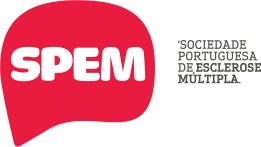 			Boletim da SPEM          Informação sobre as Delegações e respectivas contas bancárias da SPEM:  	Nome:Nome:Morada:Morada:                                                                                             Localidade:                                                                                                    Localidade:                                                                                                    Localidade:                                                                                                    Localidade:                                                                                                    Localidade:                                                                                                    Localidade:                                                                                                    Localidade:                                                                                                    Localidade:                                                                                                    Localidade:                                                                                                    Localidade:                                                                                                    Localidade:                                                                                                    Localidade:                                                                                                    Localidade:                                                                                                    Localidade:                                                                                                    Localidade:                                                                                                    Localidade:                                                                                                    Localidade:                                                                                                    Localidade:                                                                                                    Localidade:                                                                                                    Localidade:                                                                                                    Localidade:                                                                                                    Localidade:                                                                                                    Localidade:                                                                                                    Localidade:                                                                                                    Localidade:                                                                                                    Localidade:       C. Postal:C. Postal:C. Postal:      -                  -                  -                  -                  -                  -                  -            Data de nascimento (dd/mm/aaa)::      Data de nascimento (dd/mm/aaa)::      Data de nascimento (dd/mm/aaa)::      Data de nascimento (dd/mm/aaa)::      Data de nascimento (dd/mm/aaa)::      Data de nascimento (dd/mm/aaa)::      Data de nascimento (dd/mm/aaa)::      Data de nascimento (dd/mm/aaa)::      Data de nascimento (dd/mm/aaa)::      Data de nascimento (dd/mm/aaa)::      Data de nascimento (dd/mm/aaa)::      Data de nascimento (dd/mm/aaa)::      Data de nascimento (dd/mm/aaa)::      Concelho:Concelho:Concelho:Distrito:Distrito:Distrito:Distrito:Distrito:Distrito:  Freguesia:  Freguesia:  Freguesia:Estado civil:Estado civil:Estado civil:C.C./B.I.:C.C./B.I.:C.C./B.I.:C.C./B.I.:C.C./B.I.:C.C./B.I.:N.I.F.:N.I.F.:N.I.F.:Telefone fixo:Telefone fixo:Telefone fixo:Telemóvel:Telemóvel:Telemóvel:Telemóvel:Telemóvel:Telemóvel:E-mail:E-mail:E-mail:Profissão:Profissão:Profissão:Escolaridade:Escolaridade:Escolaridade:Escolaridade:Escolaridade:Escolaridade:	Está empregado(a)?:	Está empregado(a)?:	Está empregado(a)?:	Está empregado(a)?:	Está empregado(a)?:	Está empregado(a)?:	Está empregado(a)?:	Está empregado(a)?:SNÉ portador(a) de esclerose múltipla?É portador(a) de esclerose múltipla?É portador(a) de esclerose múltipla?É portador(a) de esclerose múltipla?É portador(a) de esclerose múltipla?SN - Se sim, data aproximada do diagnostico? - Se sim, data aproximada do diagnostico? - Se sim, data aproximada do diagnostico? - Se sim, data aproximada do diagnostico? - Se sim, data aproximada do diagnostico? - Se sim, data aproximada do diagnostico? - Se sim, data aproximada do diagnostico? - Se sim, data aproximada do diagnostico? - Se sim, data aproximada do diagnostico? - Se sim, data aproximada do diagnostico?(dd/mm/aaaa)(dd/mm/aaaa)(dd/mm/aaaa)(dd/mm/aaaa)(dd/mm/aaaa)(dd/mm/aaaa)- Sub-sistema de saúde (SNS, ADSE, etc.):- Sub-sistema de saúde (SNS, ADSE, etc.):- Sub-sistema de saúde (SNS, ADSE, etc.):- Sub-sistema de saúde (SNS, ADSE, etc.):- Sub-sistema de saúde (SNS, ADSE, etc.):- Sub-sistema de saúde (SNS, ADSE, etc.):- Sub-sistema de saúde (SNS, ADSE, etc.):- Sub-sistema de saúde (SNS, ADSE, etc.):- Sub-sistema de saúde (SNS, ADSE, etc.):- Sub-sistema de saúde (SNS, ADSE, etc.):- Sub-sistema de saúde (SNS, ADSE, etc.):- Sub-sistema de saúde (SNS, ADSE, etc.):     Nº beneficiário(a):     Nº beneficiário(a):     Nº beneficiário(a):     Nº beneficiário(a):     Nº beneficiário(a):     Nº beneficiário(a):- Qual o Hospital onde é seguido(a):- Qual o Hospital onde é seguido(a):- Qual o Hospital onde é seguido(a):- Qual o Hospital onde é seguido(a):- Qual o Hospital onde é seguido(a):- Qual o Hospital onde é seguido(a):- Qual o Hospital onde é seguido(a):- Qual o Hospital onde é seguido(a):- Qual o Hospital onde é seguido(a):- Qual o Hospital onde é seguido(a):- Qual o Hospital onde é seguido(a):- Qual o Hospital onde é seguido(a):- Quem é o seu Neurologista?- Quem é o seu Neurologista?- Quem é o seu Neurologista?- Quem é o seu Neurologista?- Quem é o seu Neurologista?- Quem é o seu Neurologista?- Quem é o seu Neurologista?- Quem é o seu Neurologista?- Quem é o seu Neurologista?- Quem é o seu Neurologista?- Quem é o seu Neurologista?- Quem é o seu Neurologista?Autorizo a recolha e tratamento dos meus dados para uso exclusivo da SPEM no âmbito da sua atividade, nos termos da Lei nº 67/68, de 26 de Outubro, Lei da Proteção de Dados Pessoais. Nos mesmos termos legais, tomo conhecimento de que as operações de consulta, rectificação ou eliminação de dados e outros pedidos de informação sobre esta matéria podem ser efectuados por escrito ou pessoalmente nos serviços administrativos da Instituição.Autorizo a recolha e tratamento dos meus dados para uso exclusivo da SPEM no âmbito da sua atividade, nos termos da Lei nº 67/68, de 26 de Outubro, Lei da Proteção de Dados Pessoais. Nos mesmos termos legais, tomo conhecimento de que as operações de consulta, rectificação ou eliminação de dados e outros pedidos de informação sobre esta matéria podem ser efectuados por escrito ou pessoalmente nos serviços administrativos da Instituição.Autorizo a recolha e tratamento dos meus dados para uso exclusivo da SPEM no âmbito da sua atividade, nos termos da Lei nº 67/68, de 26 de Outubro, Lei da Proteção de Dados Pessoais. Nos mesmos termos legais, tomo conhecimento de que as operações de consulta, rectificação ou eliminação de dados e outros pedidos de informação sobre esta matéria podem ser efectuados por escrito ou pessoalmente nos serviços administrativos da Instituição.Autorizo a recolha e tratamento dos meus dados para uso exclusivo da SPEM no âmbito da sua atividade, nos termos da Lei nº 67/68, de 26 de Outubro, Lei da Proteção de Dados Pessoais. Nos mesmos termos legais, tomo conhecimento de que as operações de consulta, rectificação ou eliminação de dados e outros pedidos de informação sobre esta matéria podem ser efectuados por escrito ou pessoalmente nos serviços administrativos da Instituição.Autorizo a recolha e tratamento dos meus dados para uso exclusivo da SPEM no âmbito da sua atividade, nos termos da Lei nº 67/68, de 26 de Outubro, Lei da Proteção de Dados Pessoais. Nos mesmos termos legais, tomo conhecimento de que as operações de consulta, rectificação ou eliminação de dados e outros pedidos de informação sobre esta matéria podem ser efectuados por escrito ou pessoalmente nos serviços administrativos da Instituição.Autorizo a recolha e tratamento dos meus dados para uso exclusivo da SPEM no âmbito da sua atividade, nos termos da Lei nº 67/68, de 26 de Outubro, Lei da Proteção de Dados Pessoais. Nos mesmos termos legais, tomo conhecimento de que as operações de consulta, rectificação ou eliminação de dados e outros pedidos de informação sobre esta matéria podem ser efectuados por escrito ou pessoalmente nos serviços administrativos da Instituição.Autorizo a recolha e tratamento dos meus dados para uso exclusivo da SPEM no âmbito da sua atividade, nos termos da Lei nº 67/68, de 26 de Outubro, Lei da Proteção de Dados Pessoais. Nos mesmos termos legais, tomo conhecimento de que as operações de consulta, rectificação ou eliminação de dados e outros pedidos de informação sobre esta matéria podem ser efectuados por escrito ou pessoalmente nos serviços administrativos da Instituição.Autorizo a recolha e tratamento dos meus dados para uso exclusivo da SPEM no âmbito da sua atividade, nos termos da Lei nº 67/68, de 26 de Outubro, Lei da Proteção de Dados Pessoais. Nos mesmos termos legais, tomo conhecimento de que as operações de consulta, rectificação ou eliminação de dados e outros pedidos de informação sobre esta matéria podem ser efectuados por escrito ou pessoalmente nos serviços administrativos da Instituição.Autorizo a recolha e tratamento dos meus dados para uso exclusivo da SPEM no âmbito da sua atividade, nos termos da Lei nº 67/68, de 26 de Outubro, Lei da Proteção de Dados Pessoais. Nos mesmos termos legais, tomo conhecimento de que as operações de consulta, rectificação ou eliminação de dados e outros pedidos de informação sobre esta matéria podem ser efectuados por escrito ou pessoalmente nos serviços administrativos da Instituição.Autorizo a recolha e tratamento dos meus dados para uso exclusivo da SPEM no âmbito da sua atividade, nos termos da Lei nº 67/68, de 26 de Outubro, Lei da Proteção de Dados Pessoais. Nos mesmos termos legais, tomo conhecimento de que as operações de consulta, rectificação ou eliminação de dados e outros pedidos de informação sobre esta matéria podem ser efectuados por escrito ou pessoalmente nos serviços administrativos da Instituição.Autorizo a recolha e tratamento dos meus dados para uso exclusivo da SPEM no âmbito da sua atividade, nos termos da Lei nº 67/68, de 26 de Outubro, Lei da Proteção de Dados Pessoais. Nos mesmos termos legais, tomo conhecimento de que as operações de consulta, rectificação ou eliminação de dados e outros pedidos de informação sobre esta matéria podem ser efectuados por escrito ou pessoalmente nos serviços administrativos da Instituição.Autorizo a recolha e tratamento dos meus dados para uso exclusivo da SPEM no âmbito da sua atividade, nos termos da Lei nº 67/68, de 26 de Outubro, Lei da Proteção de Dados Pessoais. Nos mesmos termos legais, tomo conhecimento de que as operações de consulta, rectificação ou eliminação de dados e outros pedidos de informação sobre esta matéria podem ser efectuados por escrito ou pessoalmente nos serviços administrativos da Instituição.Autorizo a recolha e tratamento dos meus dados para uso exclusivo da SPEM no âmbito da sua atividade, nos termos da Lei nº 67/68, de 26 de Outubro, Lei da Proteção de Dados Pessoais. Nos mesmos termos legais, tomo conhecimento de que as operações de consulta, rectificação ou eliminação de dados e outros pedidos de informação sobre esta matéria podem ser efectuados por escrito ou pessoalmente nos serviços administrativos da Instituição.Autorizo a recolha e tratamento dos meus dados para uso exclusivo da SPEM no âmbito da sua atividade, nos termos da Lei nº 67/68, de 26 de Outubro, Lei da Proteção de Dados Pessoais. Nos mesmos termos legais, tomo conhecimento de que as operações de consulta, rectificação ou eliminação de dados e outros pedidos de informação sobre esta matéria podem ser efectuados por escrito ou pessoalmente nos serviços administrativos da Instituição.Autorizo a recolha e tratamento dos meus dados para uso exclusivo da SPEM no âmbito da sua atividade, nos termos da Lei nº 67/68, de 26 de Outubro, Lei da Proteção de Dados Pessoais. Nos mesmos termos legais, tomo conhecimento de que as operações de consulta, rectificação ou eliminação de dados e outros pedidos de informação sobre esta matéria podem ser efectuados por escrito ou pessoalmente nos serviços administrativos da Instituição.Autorizo a recolha e tratamento dos meus dados para uso exclusivo da SPEM no âmbito da sua atividade, nos termos da Lei nº 67/68, de 26 de Outubro, Lei da Proteção de Dados Pessoais. Nos mesmos termos legais, tomo conhecimento de que as operações de consulta, rectificação ou eliminação de dados e outros pedidos de informação sobre esta matéria podem ser efectuados por escrito ou pessoalmente nos serviços administrativos da Instituição.Autorizo a recolha e tratamento dos meus dados para uso exclusivo da SPEM no âmbito da sua atividade, nos termos da Lei nº 67/68, de 26 de Outubro, Lei da Proteção de Dados Pessoais. Nos mesmos termos legais, tomo conhecimento de que as operações de consulta, rectificação ou eliminação de dados e outros pedidos de informação sobre esta matéria podem ser efectuados por escrito ou pessoalmente nos serviços administrativos da Instituição.Autorizo a recolha e tratamento dos meus dados para uso exclusivo da SPEM no âmbito da sua atividade, nos termos da Lei nº 67/68, de 26 de Outubro, Lei da Proteção de Dados Pessoais. Nos mesmos termos legais, tomo conhecimento de que as operações de consulta, rectificação ou eliminação de dados e outros pedidos de informação sobre esta matéria podem ser efectuados por escrito ou pessoalmente nos serviços administrativos da Instituição.Autorizo a recolha e tratamento dos meus dados para uso exclusivo da SPEM no âmbito da sua atividade, nos termos da Lei nº 67/68, de 26 de Outubro, Lei da Proteção de Dados Pessoais. Nos mesmos termos legais, tomo conhecimento de que as operações de consulta, rectificação ou eliminação de dados e outros pedidos de informação sobre esta matéria podem ser efectuados por escrito ou pessoalmente nos serviços administrativos da Instituição.Autorizo a recolha e tratamento dos meus dados para uso exclusivo da SPEM no âmbito da sua atividade, nos termos da Lei nº 67/68, de 26 de Outubro, Lei da Proteção de Dados Pessoais. Nos mesmos termos legais, tomo conhecimento de que as operações de consulta, rectificação ou eliminação de dados e outros pedidos de informação sobre esta matéria podem ser efectuados por escrito ou pessoalmente nos serviços administrativos da Instituição.Autorizo a recolha e tratamento dos meus dados para uso exclusivo da SPEM no âmbito da sua atividade, nos termos da Lei nº 67/68, de 26 de Outubro, Lei da Proteção de Dados Pessoais. Nos mesmos termos legais, tomo conhecimento de que as operações de consulta, rectificação ou eliminação de dados e outros pedidos de informação sobre esta matéria podem ser efectuados por escrito ou pessoalmente nos serviços administrativos da Instituição.Autorizo a recolha e tratamento dos meus dados para uso exclusivo da SPEM no âmbito da sua atividade, nos termos da Lei nº 67/68, de 26 de Outubro, Lei da Proteção de Dados Pessoais. Nos mesmos termos legais, tomo conhecimento de que as operações de consulta, rectificação ou eliminação de dados e outros pedidos de informação sobre esta matéria podem ser efectuados por escrito ou pessoalmente nos serviços administrativos da Instituição.Autorizo a recolha e tratamento dos meus dados para uso exclusivo da SPEM no âmbito da sua atividade, nos termos da Lei nº 67/68, de 26 de Outubro, Lei da Proteção de Dados Pessoais. Nos mesmos termos legais, tomo conhecimento de que as operações de consulta, rectificação ou eliminação de dados e outros pedidos de informação sobre esta matéria podem ser efectuados por escrito ou pessoalmente nos serviços administrativos da Instituição.Autorizo a recolha e tratamento dos meus dados para uso exclusivo da SPEM no âmbito da sua atividade, nos termos da Lei nº 67/68, de 26 de Outubro, Lei da Proteção de Dados Pessoais. Nos mesmos termos legais, tomo conhecimento de que as operações de consulta, rectificação ou eliminação de dados e outros pedidos de informação sobre esta matéria podem ser efectuados por escrito ou pessoalmente nos serviços administrativos da Instituição.Autorizo a recolha e tratamento dos meus dados para uso exclusivo da SPEM no âmbito da sua atividade, nos termos da Lei nº 67/68, de 26 de Outubro, Lei da Proteção de Dados Pessoais. Nos mesmos termos legais, tomo conhecimento de que as operações de consulta, rectificação ou eliminação de dados e outros pedidos de informação sobre esta matéria podem ser efectuados por escrito ou pessoalmente nos serviços administrativos da Instituição.Autorizo a recolha e tratamento dos meus dados para uso exclusivo da SPEM no âmbito da sua atividade, nos termos da Lei nº 67/68, de 26 de Outubro, Lei da Proteção de Dados Pessoais. Nos mesmos termos legais, tomo conhecimento de que as operações de consulta, rectificação ou eliminação de dados e outros pedidos de informação sobre esta matéria podem ser efectuados por escrito ou pessoalmente nos serviços administrativos da Instituição.Autorizo a recolha e tratamento dos meus dados para uso exclusivo da SPEM no âmbito da sua atividade, nos termos da Lei nº 67/68, de 26 de Outubro, Lei da Proteção de Dados Pessoais. Nos mesmos termos legais, tomo conhecimento de que as operações de consulta, rectificação ou eliminação de dados e outros pedidos de informação sobre esta matéria podem ser efectuados por escrito ou pessoalmente nos serviços administrativos da Instituição.Autorizo a recolha e tratamento dos meus dados para uso exclusivo da SPEM no âmbito da sua atividade, nos termos da Lei nº 67/68, de 26 de Outubro, Lei da Proteção de Dados Pessoais. Nos mesmos termos legais, tomo conhecimento de que as operações de consulta, rectificação ou eliminação de dados e outros pedidos de informação sobre esta matéria podem ser efectuados por escrito ou pessoalmente nos serviços administrativos da Instituição.Autorizo a recolha e tratamento dos meus dados para uso exclusivo da SPEM no âmbito da sua atividade, nos termos da Lei nº 67/68, de 26 de Outubro, Lei da Proteção de Dados Pessoais. Nos mesmos termos legais, tomo conhecimento de que as operações de consulta, rectificação ou eliminação de dados e outros pedidos de informação sobre esta matéria podem ser efectuados por escrito ou pessoalmente nos serviços administrativos da Instituição.Autorizo a recolha e tratamento dos meus dados para uso exclusivo da SPEM no âmbito da sua atividade, nos termos da Lei nº 67/68, de 26 de Outubro, Lei da Proteção de Dados Pessoais. Nos mesmos termos legais, tomo conhecimento de que as operações de consulta, rectificação ou eliminação de dados e outros pedidos de informação sobre esta matéria podem ser efectuados por escrito ou pessoalmente nos serviços administrativos da Instituição.Autorizo a recolha e tratamento dos meus dados para uso exclusivo da SPEM no âmbito da sua atividade, nos termos da Lei nº 67/68, de 26 de Outubro, Lei da Proteção de Dados Pessoais. Nos mesmos termos legais, tomo conhecimento de que as operações de consulta, rectificação ou eliminação de dados e outros pedidos de informação sobre esta matéria podem ser efectuados por escrito ou pessoalmente nos serviços administrativos da Instituição.Autorizo a recolha e tratamento dos meus dados para uso exclusivo da SPEM no âmbito da sua atividade, nos termos da Lei nº 67/68, de 26 de Outubro, Lei da Proteção de Dados Pessoais. Nos mesmos termos legais, tomo conhecimento de que as operações de consulta, rectificação ou eliminação de dados e outros pedidos de informação sobre esta matéria podem ser efectuados por escrito ou pessoalmente nos serviços administrativos da Instituição.Autorizo a recolha e tratamento dos meus dados para uso exclusivo da SPEM no âmbito da sua atividade, nos termos da Lei nº 67/68, de 26 de Outubro, Lei da Proteção de Dados Pessoais. Nos mesmos termos legais, tomo conhecimento de que as operações de consulta, rectificação ou eliminação de dados e outros pedidos de informação sobre esta matéria podem ser efectuados por escrito ou pessoalmente nos serviços administrativos da Instituição.Autorizo a recolha e tratamento dos meus dados para uso exclusivo da SPEM no âmbito da sua atividade, nos termos da Lei nº 67/68, de 26 de Outubro, Lei da Proteção de Dados Pessoais. Nos mesmos termos legais, tomo conhecimento de que as operações de consulta, rectificação ou eliminação de dados e outros pedidos de informação sobre esta matéria podem ser efectuados por escrito ou pessoalmente nos serviços administrativos da Instituição.Autorizo a recolha e tratamento dos meus dados para uso exclusivo da SPEM no âmbito da sua atividade, nos termos da Lei nº 67/68, de 26 de Outubro, Lei da Proteção de Dados Pessoais. Nos mesmos termos legais, tomo conhecimento de que as operações de consulta, rectificação ou eliminação de dados e outros pedidos de informação sobre esta matéria podem ser efectuados por escrito ou pessoalmente nos serviços administrativos da Instituição.Autorizo a recolha e tratamento dos meus dados para uso exclusivo da SPEM no âmbito da sua atividade, nos termos da Lei nº 67/68, de 26 de Outubro, Lei da Proteção de Dados Pessoais. Nos mesmos termos legais, tomo conhecimento de que as operações de consulta, rectificação ou eliminação de dados e outros pedidos de informação sobre esta matéria podem ser efectuados por escrito ou pessoalmente nos serviços administrativos da Instituição.Autorizo a recolha e tratamento dos meus dados para uso exclusivo da SPEM no âmbito da sua atividade, nos termos da Lei nº 67/68, de 26 de Outubro, Lei da Proteção de Dados Pessoais. Nos mesmos termos legais, tomo conhecimento de que as operações de consulta, rectificação ou eliminação de dados e outros pedidos de informação sobre esta matéria podem ser efectuados por escrito ou pessoalmente nos serviços administrativos da Instituição.Autorizo a recolha e tratamento dos meus dados para uso exclusivo da SPEM no âmbito da sua atividade, nos termos da Lei nº 67/68, de 26 de Outubro, Lei da Proteção de Dados Pessoais. Nos mesmos termos legais, tomo conhecimento de que as operações de consulta, rectificação ou eliminação de dados e outros pedidos de informação sobre esta matéria podem ser efectuados por escrito ou pessoalmente nos serviços administrativos da Instituição.Autorizo a recolha e tratamento dos meus dados para uso exclusivo da SPEM no âmbito da sua atividade, nos termos da Lei nº 67/68, de 26 de Outubro, Lei da Proteção de Dados Pessoais. Nos mesmos termos legais, tomo conhecimento de que as operações de consulta, rectificação ou eliminação de dados e outros pedidos de informação sobre esta matéria podem ser efectuados por escrito ou pessoalmente nos serviços administrativos da Instituição.Autorizo a recolha e tratamento dos meus dados para uso exclusivo da SPEM no âmbito da sua atividade, nos termos da Lei nº 67/68, de 26 de Outubro, Lei da Proteção de Dados Pessoais. Nos mesmos termos legais, tomo conhecimento de que as operações de consulta, rectificação ou eliminação de dados e outros pedidos de informação sobre esta matéria podem ser efectuados por escrito ou pessoalmente nos serviços administrativos da Instituição.Autorizo a recolha e tratamento dos meus dados para uso exclusivo da SPEM no âmbito da sua atividade, nos termos da Lei nº 67/68, de 26 de Outubro, Lei da Proteção de Dados Pessoais. Nos mesmos termos legais, tomo conhecimento de que as operações de consulta, rectificação ou eliminação de dados e outros pedidos de informação sobre esta matéria podem ser efectuados por escrito ou pessoalmente nos serviços administrativos da Instituição.Autorizo a recolha e tratamento dos meus dados para uso exclusivo da SPEM no âmbito da sua atividade, nos termos da Lei nº 67/68, de 26 de Outubro, Lei da Proteção de Dados Pessoais. Nos mesmos termos legais, tomo conhecimento de que as operações de consulta, rectificação ou eliminação de dados e outros pedidos de informação sobre esta matéria podem ser efectuados por escrito ou pessoalmente nos serviços administrativos da Instituição.Autorizo a recolha e tratamento dos meus dados para uso exclusivo da SPEM no âmbito da sua atividade, nos termos da Lei nº 67/68, de 26 de Outubro, Lei da Proteção de Dados Pessoais. Nos mesmos termos legais, tomo conhecimento de que as operações de consulta, rectificação ou eliminação de dados e outros pedidos de informação sobre esta matéria podem ser efectuados por escrito ou pessoalmente nos serviços administrativos da Instituição.Autorizo a recolha e tratamento dos meus dados para uso exclusivo da SPEM no âmbito da sua atividade, nos termos da Lei nº 67/68, de 26 de Outubro, Lei da Proteção de Dados Pessoais. Nos mesmos termos legais, tomo conhecimento de que as operações de consulta, rectificação ou eliminação de dados e outros pedidos de informação sobre esta matéria podem ser efectuados por escrito ou pessoalmente nos serviços administrativos da Instituição.Autorizo a recolha e tratamento dos meus dados para uso exclusivo da SPEM no âmbito da sua atividade, nos termos da Lei nº 67/68, de 26 de Outubro, Lei da Proteção de Dados Pessoais. Nos mesmos termos legais, tomo conhecimento de que as operações de consulta, rectificação ou eliminação de dados e outros pedidos de informação sobre esta matéria podem ser efectuados por escrito ou pessoalmente nos serviços administrativos da Instituição.Autorizo a recolha e tratamento dos meus dados para uso exclusivo da SPEM no âmbito da sua atividade, nos termos da Lei nº 67/68, de 26 de Outubro, Lei da Proteção de Dados Pessoais. Nos mesmos termos legais, tomo conhecimento de que as operações de consulta, rectificação ou eliminação de dados e outros pedidos de informação sobre esta matéria podem ser efectuados por escrito ou pessoalmente nos serviços administrativos da Instituição.Autorizo a recolha e tratamento dos meus dados para uso exclusivo da SPEM no âmbito da sua atividade, nos termos da Lei nº 67/68, de 26 de Outubro, Lei da Proteção de Dados Pessoais. Nos mesmos termos legais, tomo conhecimento de que as operações de consulta, rectificação ou eliminação de dados e outros pedidos de informação sobre esta matéria podem ser efectuados por escrito ou pessoalmente nos serviços administrativos da Instituição.Autorizo a recolha e tratamento dos meus dados para uso exclusivo da SPEM no âmbito da sua atividade, nos termos da Lei nº 67/68, de 26 de Outubro, Lei da Proteção de Dados Pessoais. Nos mesmos termos legais, tomo conhecimento de que as operações de consulta, rectificação ou eliminação de dados e outros pedidos de informação sobre esta matéria podem ser efectuados por escrito ou pessoalmente nos serviços administrativos da Instituição.Autorizo a recolha e tratamento dos meus dados para uso exclusivo da SPEM no âmbito da sua atividade, nos termos da Lei nº 67/68, de 26 de Outubro, Lei da Proteção de Dados Pessoais. Nos mesmos termos legais, tomo conhecimento de que as operações de consulta, rectificação ou eliminação de dados e outros pedidos de informação sobre esta matéria podem ser efectuados por escrito ou pessoalmente nos serviços administrativos da Instituição.Autorizo a recolha e tratamento dos meus dados para uso exclusivo da SPEM no âmbito da sua atividade, nos termos da Lei nº 67/68, de 26 de Outubro, Lei da Proteção de Dados Pessoais. Nos mesmos termos legais, tomo conhecimento de que as operações de consulta, rectificação ou eliminação de dados e outros pedidos de informação sobre esta matéria podem ser efectuados por escrito ou pessoalmente nos serviços administrativos da Instituição.Autorizo a recolha e tratamento dos meus dados para uso exclusivo da SPEM no âmbito da sua atividade, nos termos da Lei nº 67/68, de 26 de Outubro, Lei da Proteção de Dados Pessoais. Nos mesmos termos legais, tomo conhecimento de que as operações de consulta, rectificação ou eliminação de dados e outros pedidos de informação sobre esta matéria podem ser efectuados por escrito ou pessoalmente nos serviços administrativos da Instituição.Autorizo a recolha e tratamento dos meus dados para uso exclusivo da SPEM no âmbito da sua atividade, nos termos da Lei nº 67/68, de 26 de Outubro, Lei da Proteção de Dados Pessoais. Nos mesmos termos legais, tomo conhecimento de que as operações de consulta, rectificação ou eliminação de dados e outros pedidos de informação sobre esta matéria podem ser efectuados por escrito ou pessoalmente nos serviços administrativos da Instituição.Autorizo a recolha e tratamento dos meus dados para uso exclusivo da SPEM no âmbito da sua atividade, nos termos da Lei nº 67/68, de 26 de Outubro, Lei da Proteção de Dados Pessoais. Nos mesmos termos legais, tomo conhecimento de que as operações de consulta, rectificação ou eliminação de dados e outros pedidos de informação sobre esta matéria podem ser efectuados por escrito ou pessoalmente nos serviços administrativos da Instituição.Autorizo a recolha e tratamento dos meus dados para uso exclusivo da SPEM no âmbito da sua atividade, nos termos da Lei nº 67/68, de 26 de Outubro, Lei da Proteção de Dados Pessoais. Nos mesmos termos legais, tomo conhecimento de que as operações de consulta, rectificação ou eliminação de dados e outros pedidos de informação sobre esta matéria podem ser efectuados por escrito ou pessoalmente nos serviços administrativos da Instituição.Quotização(Por favor assinale a sua opção com um X em cada coluna)Quotização(Por favor assinale a sua opção com um X em cada coluna)Quotização(Por favor assinale a sua opção com um X em cada coluna)Quotização(Por favor assinale a sua opção com um X em cada coluna)Quotização(Por favor assinale a sua opção com um X em cada coluna)Quotização(Por favor assinale a sua opção com um X em cada coluna)Quotização(Por favor assinale a sua opção com um X em cada coluna)Quotização(Por favor assinale a sua opção com um X em cada coluna)Quotização(Por favor assinale a sua opção com um X em cada coluna)Quotização(Por favor assinale a sua opção com um X em cada coluna)Quotização(Por favor assinale a sua opção com um X em cada coluna)Quotização(Por favor assinale a sua opção com um X em cada coluna)Quotização(Por favor assinale a sua opção com um X em cada coluna)Quotização(Por favor assinale a sua opção com um X em cada coluna)Quotização(Por favor assinale a sua opção com um X em cada coluna)Quotização(Por favor assinale a sua opção com um X em cada coluna)Quotização(Por favor assinale a sua opção com um X em cada coluna)Quotização(Por favor assinale a sua opção com um X em cada coluna)Quotização(Por favor assinale a sua opção com um X em cada coluna)Quotização(Por favor assinale a sua opção com um X em cada coluna)Quotização(Por favor assinale a sua opção com um X em cada coluna)Quotização(Por favor assinale a sua opção com um X em cada coluna)Quotização(Por favor assinale a sua opção com um X em cada coluna)Quotização(Por favor assinale a sua opção com um X em cada coluna)Quotização(Por favor assinale a sua opção com um X em cada coluna)Quotização(Por favor assinale a sua opção com um X em cada coluna)Quotização(Por favor assinale a sua opção com um X em cada coluna)Quotização(Por favor assinale a sua opção com um X em cada coluna)Valor:Valor:Valor:Valor:Valor:Valor:Valor:Prestações de pagamento:Prestações de pagamento:Prestações de pagamento:Prestações de pagamento:Prestações de pagamento:Prestações de pagamento:Prestações de pagamento:Prestações de pagamento:Prestações de pagamento:Opções de pagamento:Opções de pagamento:Opções de pagamento:Opções de pagamento:Opções de pagamento:Opções de pagamento:Opções de pagamento:Opções de pagamento:Opções de pagamento:Opções de pagamento:Opções de pagamento:Opções de pagamento:Quota mínima: 30€ por anoQuota mínima: 30€ por anoQuota mínima: 30€ por anoQuota mínima: 30€ por anoQuota mínima: 30€ por anoQuota mínima: 30€ por ano(quota + donativo adicional)(quota + donativo adicional)(quota + donativo adicional)(quota + donativo adicional)(quota + donativo adicional)(quota + donativo adicional)(quota + donativo adicional)(quota + donativo adicional)(quota + donativo adicional)Transferência bancáriaTransferência bancáriaTransferência bancáriaTransferência bancáriaTransferência bancáriaTransferência bancáriaTransferência bancáriaTransferência bancáriaTransferência bancáriaTransferência bancáriaTransferência bancáriaTransferência bancáriaQuota vitalícia: 500 € (pagamento único)Quota vitalícia: 500 € (pagamento único)Quota vitalícia: 500 € (pagamento único)Quota vitalícia: 500 € (pagamento único)Quota vitalícia: 500 € (pagamento único)Quota vitalícia: 500 € (pagamento único)Anual Anual Anual Anual Anual Anual Anual Na tesourariaNa tesourariaNa tesourariaNa tesourariaNa tesourariaNa tesourariaNa tesourariaNa tesourariaNa tesourariaNa tesourariaNa tesourariaNa tesourariaValor adicional (donativo):       €Valor adicional (donativo):       €Valor adicional (donativo):       €Valor adicional (donativo):       €Valor adicional (donativo):       €Valor adicional (donativo):       €Semestral Semestral Semestral Semestral Semestral Semestral Semestral Cheque nominal à ordem da SPEMCheque nominal à ordem da SPEMCheque nominal à ordem da SPEMCheque nominal à ordem da SPEMCheque nominal à ordem da SPEMCheque nominal à ordem da SPEMCheque nominal à ordem da SPEMCheque nominal à ordem da SPEMCheque nominal à ordem da SPEMCheque nominal à ordem da SPEMCheque nominal à ordem da SPEMCheque nominal à ordem da SPEMDébito direto (sem custo adicional)Débito direto (sem custo adicional)Débito direto (sem custo adicional)Débito direto (sem custo adicional)Débito direto (sem custo adicional)Débito direto (sem custo adicional)Débito direto (sem custo adicional)Débito direto (sem custo adicional)Débito direto (sem custo adicional)Débito direto (sem custo adicional)Débito direto (sem custo adicional)Débito direto (sem custo adicional)Pode e está interessado(a) em receber o Boletim em suporte digital?Pode e está interessado(a) em receber o Boletim em suporte digital?SNSe não, pretende recebê-lo em papel, pelo correio?Se não, pretende recebê-lo em papel, pelo correio?Se não, pretende recebê-lo em papel, pelo correio?SNN(assinatura)(data)(data)(data)(data)(data)Sede / Delegação de LisboaNIB:  0036.0000.9910.587161.011R. Zófimo Pedroso, 66    1950-291 LisboaR. Zófimo Pedroso, 66    1950-291 LisboaTel. 218 650 480Email: spem@spem.ptDelegação PortoNIB: 0036.0086.99100057776.11R. António Francisco Costa, 9     4465-002 São Mamede de InfestaR. António Francisco Costa, 9     4465-002 São Mamede de InfestaTel: 229 548 216Email: porto-geral@spem.ptDelegação CoimbraNIB: 0036.0185.99100002780.69Pavilhão Casa Pessoal  HUC   Av. Bissaya Barreto  3000-075 CoimbraPavilhão Casa Pessoal  HUC   Av. Bissaya Barreto  3000-075 CoimbraTlm: 934 387 659E-mail: coimbra-geral@spem.ptDelegação LeiriaNIB: 0018.0391.00200049859.44Rua 1.º de Maio, Lote 21 Marinheiros  2415-461 LeiriaRua 1.º de Maio, Lote 21 Marinheiros  2415-461 LeiriaTel.: 244 852 439E-mail: leiria-geral@spem.ptDelegação PortalegreNIB: 0036.0000.9910.587161.011Rua Francisco Xara, 21  7370-113 Campo MaiorRua Francisco Xara, 21  7370-113 Campo MaiorTel.: 268 687 058E-mail: portalegre-geral@spem.ptDelegação ÉvoraNIB:  0036.0000.99105889083.69R. Prof. Reinaldo dos Santos, 11  Bairro do Bacelo  7000-693 ÉVORAR. Prof. Reinaldo dos Santos, 11  Bairro do Bacelo  7000-693 ÉVORATlm: 962 979 617E-mail: evora-geral@spem.ptDelegação FaroNIB:  0036.0032.99100365983.28Praceta Salgueiro Maia – Bloco D 8000-189 FaroPraceta Salgueiro Maia – Bloco D 8000-189 FaroTel.: 289 829 268E-mail: faro-geral@spem.pt